Name: ________________________________________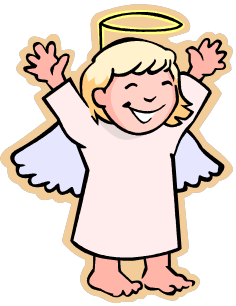 SchuljahrLehrkraft SakramentenvorbereitungSakramentenempfang 